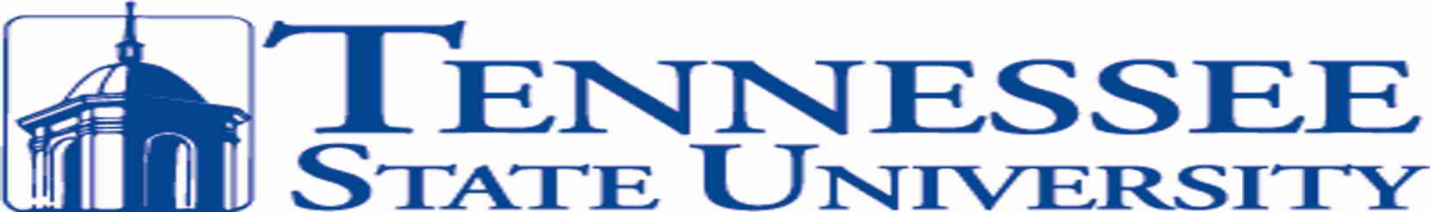 POLICE DEPARTMENTCRIME LOGMARCH 2014Date/Time ReportedComplaint #TSU - MPDLocationOffense ClassificationDate/TimeOccurredItems(s) Stolen Found/LostStatus3/1/14 011014-TSU 09233401 Alameda StTheft from Building2/28-3/1/142130-0030Laptop computer, clothingOpen3/4/14 115014 TSU 09913505 Clare AveBurglary2/9/14 -2/15/14Personal items, clothing,etcOpen3/4/14 223514 TSU 09983401 Alameda StAttempted Robbery3/1/14 2035NoneOpen3/5/12 ????14 TSU 1007Gentry ComplexTheft from Building3/5/12JewelryOpen3/5/14 125214 TSU 10093402 Alameda St.Harrassment3/5/14 1230NoneOpen3/8/14 033214 TSU 10403501 Clare AveSimple Assault3/8/14 0232NoneOpen3/8/14 141414 TSU 10503401 Alameda StreetSimple Assault3/8/14 1300NoneOpen3/8/14 211514 TSU 105814-2281912700 W Heiman StDrug Violations3/8/14 21151 Male/Non-student ArrestedCleared by Arrest3/14/14 153014 TSU 11173504 Alameda StTheft from Building3/7/14-3/14/14All-in-One ThinkcenterOpen3/17/14 113014 TSU 11413400 Alameda StTheft from Building3/16 – 3/17/14 0900ClothingOpen3/17/14 115614 TSU 114214-2576233401 Alameda StreetRobbery(Attempted)3/17/14 1145NoneOpen3/21/14 093014 TSU 119114 271537Boyd HallParking LotDriv. W SuspendedReckless Driving3/21/14 0930NoneStateCitations3/21/14 1827 14 TSU 12003401 Alameda StAgg. Assault3/21/14 1820NoneOpen3/22/14 191814 TSU 12333032 D W Heiman St Theft from Building12/13/12School and office suppliesOpen3/23/14 195814 TSU 12623401 John Merritt BlvdTheft from Building3/23/14 1800MoneyOpen3/24/14 124014 TSU12733501 John Merritt BlvdShoplifting3/24/14 1155HeadphonesCleared by Rpt Off3/24/14 152114 TSU 12763501 John Merritt BlvdTheft from Building2/15/14 1200TextbookOpen3/25/14 122514 TSU 12883408 Alameda STTheft from Building3/25/14 1100Cellular PhoneOpen3/26/14 205014 TSU 13063400 Alameda StSimple Possession of a controlled substance3/26/14 1930Marijuana less than ½ gram2  students referred to theDean of Students3/27/14 004314 TSU 13103402 Alameda StVandalism3/26 1550-3/27 0005Paint poured on victims auto   Open 3/27/14 191514 TSU  1328Alameda StAgg, Assault3/27/14 1800Attempted to run over victims with autoOPEN